Αθήνα, _______________________			Προς: Βιβλιοθήκη Τμήματος ΨυχολογίαςΒεβαίωση επιτυχούς διεκπεραίωσης Διδακτορικής Διατριβής, από τη Γραμματεία του Τμήματος Ψυχολογίας(σύμφωνα με απόφ. Συγκλήτου 29ης-11-2016/αρ. Κεντρικού Πρ.: 1617011856)Βεβαιώνεται ότι η εργασία της/του  κ. ___________________________________________ , υποψήφιου διδάκτορα του Τμήματος Ψυχολογίας, με αριθμό μητρώου _________________ και με τίτλο:  «_______________________________________________________________________________________________________________________________________________________________________________________________________________________________»  έχει εγκριθεί και βαθμολογηθεί.Από τη Γραμματεία του Τμήματος2α. Υπεύθυνη Δήλωση παραχώρησης στη Βιβλιοθήκη και Κέντρο Πληροφόρησης (ΒΚΠ) της μη αποκλειστικής άδειας διάθεσης της εγκριθείσας διδακτορικής διατριβής μέσω του διαδικτύου και υπεύθυνη δήλωση κατάθεσης πιστού αντιγράφου της σε μορφή pdf.Ο/Η  κάτωθι υπογεγραμμένος/η ____________________________________________________  του ____________________________ συγγραφέας της ανωτέρω διδακτορικής διατριβής, δηλώνω υπεύθυνα  ότι  παραχωρώ στη Βιβλιοθήκης και Κέντρο Πληροφόρησης (ΒΚΠ) τη μη αποκλειστική άδεια διάθεσης της μέσω του διαδικτύου και ότι έχω καταθέσει στο Ιδρυματικό Αποθετήριο «ΠΕΡΓΑΜΟΣ»,  πιστό αντίγραφο, σε μορφή pdf, της εγκριθείσας εργασίας μου. Ο συγγραφέας της εργασίας……………………………..2β. Υπεύθυνη δήλωση, περιορισμού της πρόσβασης στο πλήρες κείμενο. Αφορά μόνο τις διδακτορικές διατριβές.Στις περιπτώσεις περιορισμού της πρόσβασης στο πλήρες κείμενο της εργασίας, στο Ιδρυματικό Αποθετήριο εμφανίζονται μόνο τα βιβλιογραφικά στοιχεία, η περίληψη και οι λέξεις κλειδιά.Ο συγγραφέας της εργασίας………………………………..Αθήνα, ________________Βεβαίωση ΒιβλιοθήκηςΠρος: Γραμματεία Τμήματος ΨυχολογίαςΗ Βιβλιοθήκη της Φιλοσοφικής Σχολής του Τμήματος Ψυχολογίας βεβαιώνει:1. ότι η εργασία τ___ _____________________________________________________________  του ___________________ υποψήφιου διδάκτορα του Τμήματος Ψυχολογίας, ελέγχθηκε ως προς την ορθή καταχώρηση και συμπλήρωση των απαραίτητων στοιχείων στο Ιδρυματικό Αποθετήριο «ΠΕΡΓΑΜΟΣ» και αναρτήθηκε επιτυχώς με μοναδικό αριθμό καταχώρησης ______________________2. ότι ___ ______________________________________________________________________ του __________________________________ υποψήφιος Διδάκτορας του Τμήματος Ψυχολογίας δεν οφείλει βιβλία στην Βιβλιοθήκη.										Για τη Βιβλιοθήκη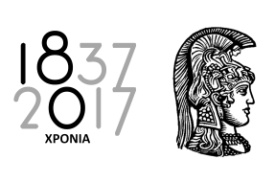 ΕΛΛΗΝΙΚΗ ΔΗΜΟΚΡΑΤΙΑΕθνικόν και ΚαποδιστριακόνΠανεπιστήμιον ΑθηνώνΕΛΛΗΝΙΚΗ ΔΗΜΟΚΡΑΤΙΑΕθνικόν και ΚαποδιστριακόνΠανεπιστήμιον ΑθηνώνΕΛΛΗΝΙΚΗ ΔΗΜΟΚΡΑΤΙΑΕθνικόν και ΚαποδιστριακόνΠανεπιστήμιον ΑθηνώνΠαν/πολη Ζωγράφου, Αθήνα, Τ.Κ. 157 03Τηλ. 210 7277965                            Fax: 210-7277459e-mail: cvakartzi@psych.uoa.gr ΦΙΛΟΣΟΦΙΚΗ ΣΧΟΛΗTMHMA ΨΥΧΟΛΟΓΙΑΣΓΡΑΜΜΑΤΕΙΑΠαν/πολη Ζωγράφου, Αθήνα, Τ.Κ. 157 03Τηλ. 210 7277965                            Fax: 210-7277459e-mail: cvakartzi@psych.uoa.gr   Πληροφορίες: Χ. Βακαρτζή  Πληροφορίες: Χ. Βακαρτζή  Πληροφορίες: Χ. ΒακαρτζήΠαν/πολη Ζωγράφου, Αθήνα, Τ.Κ. 157 03Τηλ. 210 7277965                            Fax: 210-7277459e-mail: cvakartzi@psych.uoa.gr Επιθυμώ να εμφανίζεται το πλήρες κείμενο της εργασίας μου στο διαδίκτυο, άμεσα.Επιθυμώ να εμφανίζεται το πλήρες κείμενο της εργασίας στο διαδίκτυο μόνο εντός του δικτύου του ΕΚΠΑ.Επιθυμώ να εμφανίζεται το πλήρες κείμενο της εργασίας στο διαδίκτυο μετά από:12 μήνες _____     18 μήνες  _____     Επιθυμώ να εμφανίζεται το πλήρες κείμενο της εργασίας στο διαδίκτυο μετά από:36 μήνες (συνοδεύεται από απλή έγγραφη αιτιολόγηση προς τη Βιβλιοθήκη)Καταθέτω έγγραφο αίτημα περιορισμού πρόσβασης στο πλήρες κείμενο της εργασίας για 60 μήνες για εξαιρετικούς λόγους που αναλύω στο αίτημά μου.  Σε περίπτωση απόρριψης του αιτήματος, από το Εφορευτικό Συμβούλιο της Βιβλιοθήκης, θα ισχύσει ο περιορισμός των 36 μηνώνΚαταθέτω έγγραφο αίτημα περιορισμού πρόσβασης στο πλήρες κείμενο χωρίς χρονικό περιορισμό για εξαιρετικούς λόγους που αναλύω στο αίτημά μου. Σε περίπτωση απόρριψης του αιτήματος, από το Εφορευτικό Συμβούλιο της Βιβλιοθήκης, θα ισχύσει ο περιορισμός των 36 μηνώνΕΛΛΗΝΙΚΗ ΔΗΜΟΚΡΑΤΙΑΕθνικόν και ΚαποδιστριακόνΠανεπιστήμιον ΑθηνώνΦιλοσοφική ΣχολήΤμήμα Ψυχολογίας